PROGRAMA JOVENES INVESTIGADORES  ¹ Certifico que no soy auxiliar administrativo o monitor (A.S.295 de agosto 9/2005)Nota: El formato debe diligenciarse con letra bien legible y llenarse totalmente, a excepción de las casillas en color amarillo. 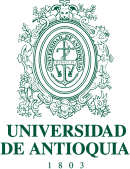 HOJA DE VIDAUNIVERSIDAD DE ANTIOQUIAVICERRECTORIA DE INVESTIGACIONPrograma de Jóvenes Investigadores Año ______HOJA DE VIDAUNIVERSIDAD DE ANTIOQUIAVICERRECTORIA DE INVESTIGACIONPrograma de Jóvenes Investigadores Año ______HOJA DE VIDAUNIVERSIDAD DE ANTIOQUIAVICERRECTORIA DE INVESTIGACIONPrograma de Jóvenes Investigadores Año ______HOJA DE VIDAUNIVERSIDAD DE ANTIOQUIAVICERRECTORIA DE INVESTIGACIONPrograma de Jóvenes Investigadores Año ______HOJA DE VIDAUNIVERSIDAD DE ANTIOQUIAVICERRECTORIA DE INVESTIGACIONPrograma de Jóvenes Investigadores Año ______HOJA DE VIDAUNIVERSIDAD DE ANTIOQUIAVICERRECTORIA DE INVESTIGACIONPrograma de Jóvenes Investigadores Año ______HOJA DE VIDAUNIVERSIDAD DE ANTIOQUIAVICERRECTORIA DE INVESTIGACIONPrograma de Jóvenes Investigadores Año ______HOJA DE VIDAUNIVERSIDAD DE ANTIOQUIAVICERRECTORIA DE INVESTIGACIONPrograma de Jóvenes Investigadores Año ______HOJA DE VIDAUNIVERSIDAD DE ANTIOQUIAVICERRECTORIA DE INVESTIGACIONPrograma de Jóvenes Investigadores Año ______Unidad ejecutora:Unidad ejecutora:HOJA DE VIDAUNIVERSIDAD DE ANTIOQUIAVICERRECTORIA DE INVESTIGACIONPrograma de Jóvenes Investigadores Año ______HOJA DE VIDAUNIVERSIDAD DE ANTIOQUIAVICERRECTORIA DE INVESTIGACIONPrograma de Jóvenes Investigadores Año ______HOJA DE VIDAUNIVERSIDAD DE ANTIOQUIAVICERRECTORIA DE INVESTIGACIONPrograma de Jóvenes Investigadores Año ______HOJA DE VIDAUNIVERSIDAD DE ANTIOQUIAVICERRECTORIA DE INVESTIGACIONPrograma de Jóvenes Investigadores Año ______HOJA DE VIDAUNIVERSIDAD DE ANTIOQUIAVICERRECTORIA DE INVESTIGACIONPrograma de Jóvenes Investigadores Año ______HOJA DE VIDAUNIVERSIDAD DE ANTIOQUIAVICERRECTORIA DE INVESTIGACIONPrograma de Jóvenes Investigadores Año ______HOJA DE VIDAUNIVERSIDAD DE ANTIOQUIAVICERRECTORIA DE INVESTIGACIONPrograma de Jóvenes Investigadores Año ______HOJA DE VIDAUNIVERSIDAD DE ANTIOQUIAVICERRECTORIA DE INVESTIGACIONPrograma de Jóvenes Investigadores Año ______HOJA DE VIDAUNIVERSIDAD DE ANTIOQUIAVICERRECTORIA DE INVESTIGACIONPrograma de Jóvenes Investigadores Año ______Plaza número:	Plaza número:	No. CC o TI- Lugar expediciónNo. CC o TI- Lugar expediciónNo. CC o TI- Lugar expediciónNo. CC o TI- Lugar expediciónApellidos (completos)Apellidos (completos)Apellidos (completos)Apellidos (completos)Apellidos (completos)Nombres (completos)Nombres (completos)Nombres (completos)Nombres (completos)Nombres (completos)Nombres (completos)NacimientoNacimientoNacimientoNacimientoNacimientoNacimientoNacimientoNacimientoNacimientoNacimientoNacimientoNacimientoNacimientoNacimientoNacimientoDíaMesMesAñoCiudad:Ciudad:Ciudad:Ciudad:Dpto. o estado:Dpto. o estado:Dpto. o estado:Dpto. o estado:País:País:País:ResidenciaResidenciaResidenciaResidenciaResidenciaResidenciaResidenciaResidenciaResidenciaResidenciaResidenciaResidenciaResidenciaResidenciaResidenciaDirección de la residencia actual:Dirección de la residencia actual:Dirección de la residencia actual:Dirección de la residencia actual:Dirección de la residencia actual:Dirección de la residencia actual:Dirección de la residencia actual:Barrio:Barrio:Barrio:Estrato:Estrato:Estrato:Estrato:Ciudad:Tel. residencia:Tel. residencia:Tel. residencia:Tel. residencia:Celular:Celular:Celular:Correo electrónico: (que sea muy clara su escritura)Correo electrónico: (que sea muy clara su escritura)Correo electrónico: (que sea muy clara su escritura)Correo electrónico: (que sea muy clara su escritura)Correo electrónico: (que sea muy clara su escritura)Correo electrónico: (que sea muy clara su escritura)Correo electrónico: (que sea muy clara su escritura)Correo electrónico: (que sea muy clara su escritura)Tipo de viviendaTipo de viviendaTipo de viviendaTipo de viviendaTipo de viviendaTipo de viviendaTipo de viviendaDependencia de  donde prestará los servicios (Bloque, oficina, taller, laboratorio).Dependencia de  donde prestará los servicios (Bloque, oficina, taller, laboratorio).Dependencia de  donde prestará los servicios (Bloque, oficina, taller, laboratorio).Dependencia de  donde prestará los servicios (Bloque, oficina, taller, laboratorio).Dependencia de  donde prestará los servicios (Bloque, oficina, taller, laboratorio).Dependencia de  donde prestará los servicios (Bloque, oficina, taller, laboratorio).Dependencia de  donde prestará los servicios (Bloque, oficina, taller, laboratorio).Dependencia de  donde prestará los servicios (Bloque, oficina, taller, laboratorio).Propia Propia Familiar Familiar Familiar Arrendada Arrendada Dependencia de  donde prestará los servicios (Bloque, oficina, taller, laboratorio).Dependencia de  donde prestará los servicios (Bloque, oficina, taller, laboratorio).Dependencia de  donde prestará los servicios (Bloque, oficina, taller, laboratorio).Dependencia de  donde prestará los servicios (Bloque, oficina, taller, laboratorio).Dependencia de  donde prestará los servicios (Bloque, oficina, taller, laboratorio).Dependencia de  donde prestará los servicios (Bloque, oficina, taller, laboratorio).Dependencia de  donde prestará los servicios (Bloque, oficina, taller, laboratorio).Dependencia de  donde prestará los servicios (Bloque, oficina, taller, laboratorio).INFORMACIÓN ACADÉMICAINFORMACIÓN ACADÉMICAINFORMACIÓN ACADÉMICAINFORMACIÓN ACADÉMICAINFORMACIÓN ACADÉMICAINFORMACIÓN ACADÉMICAINFORMACIÓN ACADÉMICAINFORMACIÓN ACADÉMICAINFORMACIÓN ACADÉMICAINFORMACIÓN ACADÉMICAINFORMACIÓN ACADÉMICAINFORMACIÓN ACADÉMICAINFORMACIÓN ACADÉMICAINFORMACIÓN ACADÉMICAINFORMACIÓN ACADÉMICAPrograma Académico:_____Número de Créditos Semestre Actual:_____Promedio Crédito Semestre Anterior: ______Programa Académico:_____Número de Créditos Semestre Actual:_____Promedio Crédito Semestre Anterior: ______Programa Académico:_____Número de Créditos Semestre Actual:_____Promedio Crédito Semestre Anterior: ______Programa Académico:_____Número de Créditos Semestre Actual:_____Promedio Crédito Semestre Anterior: ______Programa Académico:_____Número de Créditos Semestre Actual:_____Promedio Crédito Semestre Anterior: ______Programa Académico:_____Número de Créditos Semestre Actual:_____Promedio Crédito Semestre Anterior: ______Semestre:         _ _Semestre:         _ _Fecha Inicio Semestre:      _ _ / _ _ / _ _ _ _           Fecha Inicio Semestre:      _ _ / _ _ / _ _ _ _           Fecha Inicio Semestre:      _ _ / _ _ / _ _ _ _           Posible fecha finalización semestre:    _ _ / _ _ / _ _ _ _           Posible fecha finalización semestre:    _ _ / _ _ / _ _ _ _           Posible fecha finalización semestre:    _ _ / _ _ / _ _ _ _           Posible fecha finalización semestre:    _ _ / _ _ / _ _ _ _           INFORMACIÓN BANCARIAINFORMACIÓN BANCARIAINFORMACIÓN BANCARIAINFORMACIÓN BANCARIAINFORMACIÓN BANCARIANo. Cuenta bancaria para consignarle:No. Cuenta bancaria para consignarle:Entidad Bancaria: Entidad Bancaria: Tipo de cuentaAhorroCorrienteCondiciones de la cuenta bancaria: 1. Estar a nombre del Joven Investigador. No se permite cuentas de terceros. 2. Estar activa y registrada con el documento de identidad actual. Quienes abrieron la cuenta con Tarjeta de identidad y ya tienen cédula deben actualizar previamente la información en el Banco.3. Registrar el número de la cuenta, no el de la tarjeta débito. Condiciones de la cuenta bancaria: 1. Estar a nombre del Joven Investigador. No se permite cuentas de terceros. 2. Estar activa y registrada con el documento de identidad actual. Quienes abrieron la cuenta con Tarjeta de identidad y ya tienen cédula deben actualizar previamente la información en el Banco.3. Registrar el número de la cuenta, no el de la tarjeta débito. Condiciones de la cuenta bancaria: 1. Estar a nombre del Joven Investigador. No se permite cuentas de terceros. 2. Estar activa y registrada con el documento de identidad actual. Quienes abrieron la cuenta con Tarjeta de identidad y ya tienen cédula deben actualizar previamente la información en el Banco.3. Registrar el número de la cuenta, no el de la tarjeta débito. Condiciones de la cuenta bancaria: 1. Estar a nombre del Joven Investigador. No se permite cuentas de terceros. 2. Estar activa y registrada con el documento de identidad actual. Quienes abrieron la cuenta con Tarjeta de identidad y ya tienen cédula deben actualizar previamente la información en el Banco.3. Registrar el número de la cuenta, no el de la tarjeta débito. Condiciones de la cuenta bancaria: 1. Estar a nombre del Joven Investigador. No se permite cuentas de terceros. 2. Estar activa y registrada con el documento de identidad actual. Quienes abrieron la cuenta con Tarjeta de identidad y ya tienen cédula deben actualizar previamente la información en el Banco.3. Registrar el número de la cuenta, no el de la tarjeta débito. Nombre del TUTORNombre del TUTORNombre del TUTORCertifico que la información relacionada es veraz y puede comprobarse, consultarse y reportarse1. -----------------------------Firma J.ICédula o TI: Certifico que la información relacionada es veraz y puede comprobarse, consultarse y reportarse1. -----------------------------Firma J.ICédula o TI: Nombre del Grupo de Investigación y CoordinadorNombre del Grupo de Investigación y CoordinadorNombre del Grupo de Investigación y CoordinadorCertifico que la información relacionada es veraz y puede comprobarse, consultarse y reportarse1. -----------------------------Firma J.ICédula o TI: Certifico que la información relacionada es veraz y puede comprobarse, consultarse y reportarse1. -----------------------------Firma J.ICédula o TI: Código SIIU y nombre del Proyecto en el que participará el JICódigo SIIU y nombre del Proyecto en el que participará el JICódigo SIIU y nombre del Proyecto en el que participará el JICertifico que la información relacionada es veraz y puede comprobarse, consultarse y reportarse1. -----------------------------Firma J.ICédula o TI: Certifico que la información relacionada es veraz y puede comprobarse, consultarse y reportarse1. -----------------------------Firma J.ICédula o TI: Cédula Tutor (Obligatorio)Teléfono contacto TutorTeléfono contacto TutorCertifico que la información relacionada es veraz y puede comprobarse, consultarse y reportarse1. -----------------------------Firma J.ICédula o TI: Certifico que la información relacionada es veraz y puede comprobarse, consultarse y reportarse1. -----------------------------Firma J.ICédula o TI: Correo electrónico tutorCorreo electrónico tutorCorreo electrónico tutorCertifico que la información relacionada es veraz y puede comprobarse, consultarse y reportarse1. -----------------------------Firma J.ICédula o TI: Certifico que la información relacionada es veraz y puede comprobarse, consultarse y reportarse1. -----------------------------Firma J.ICédula o TI: Código SIIU y nombre del Proyecto que financia el Convenio JI(No aplica para los convenios JI financiados por CODI)Código SIIU y nombre del Proyecto que financia el Convenio JI(No aplica para los convenios JI financiados por CODI)Código SIIU y nombre del Proyecto que financia el Convenio JI(No aplica para los convenios JI financiados por CODI)Certifico que la información relacionada es veraz y puede comprobarse, consultarse y reportarse1. -----------------------------Firma J.ICédula o TI: Certifico que la información relacionada es veraz y puede comprobarse, consultarse y reportarse1. -----------------------------Firma J.ICédula o TI: 